Información Oficiosa correspondiente al mes de Abril 2024 Centro de Atención y Registro San Salvador (CARS)Durante el mes de abril, el Departamento de Registro continuó con la actualización del datos y levantamiento de sobrevivencia, desde el dos de abril hasta el treinta de este, obteniéndose los siguientes datos estadísticos:ABRIL GLOBAL DE SOBREVIVENCIAS POR SEDEABRIL GLOBAL DE SOBREVIVENCIAS POR GENEROABRIL DE SOBREVIVENCIAS GLOBAL POR SECTORCENTRO DE ANTECIÓN DE SAN MIGUELABRIL POR GENERO ABRIL POR SECTOR  CENTRO DE ATENCIÓN SANTA ANAABRIL POR GENERO ABRIL POR SECTORCENTRO DE ANTECIÓN DE CHALATENANGOABRIL POR GENERO ABRIL POR SECTOR CENTRO DE ATENCIÓN Y REGISTRO SAN SALVADOR ABRIL POR GENEROABRIL POR SECTORSEDE CENTRALABRIL POR GENEROABRIL POR SECTORCENTRO DE ATENCIÓN SAN VICENTE POR GENEROCENTRO DE ATENCIÓN SAN VICENTE POR SECTOR 	CANTIDAD DE TICKETS ATENDIDOS DESDE EL 02 AL 30 DE ABRIL DE 2024                                        CENTRO DE ANTENCIÓN Y REGISTRO SAN SALVADOR (CARS)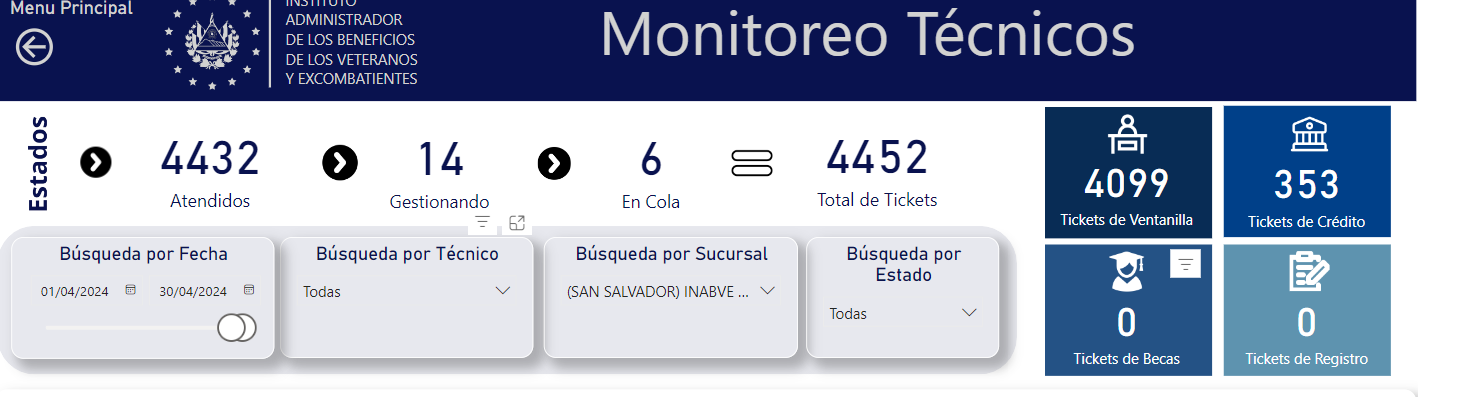 Información oficiosa correspondiente al mes de abril 2024 Centro de Atención y Registro San Salvador Durante el mes de Abril, el departamento de Ventanilla Única de Atención realizó los siguientes procesos, desde el dos de Abril hasta el treinta del mismo, obteniéndose los siguientes datos estadísticos.CENTROS DE ATENCIÓN  CANTIDAD DE SOLICITUD ES DE INGRESO AL REGISTRO REALIZADASCANTIDAD SOLICITUDES DE PENSIÓN POR TITULARIDAD REALIZADAS CENTTRO DE ANTECIÓN SAN MIGUEL 123123CENTRO DE ANTENCIÓN Y REGISTRO SAN SALVADOR 642642CENTTRO DE ANTECIÓN SANTA ANA 452452CENTTRO DE ANTECIÓN CHALATENANGO 8080CENTTRO DE ANTECIÓN SAN VICENTE 135135TOTAL, REPORTES DE FALLECIDOS ENVIADOS AL DEPARTAMENTO DE BENEFICIOS ECONOMICOS  TOTAL, REPORTES DE FALLECIDOS ENVIADOS AL DEPARTAMENTO DE BENEFICIOS ECONOMICOS  TOTAL, REPORTES DE FALLECIDOS ENVIADOS AL DEPARTAMENTO DE BENEFICIOS ECONOMICOS  TOTAL, REPORTES DE FALLECIDOS ENVIADOS AL DEPARTAMENTO DE BENEFICIOS ECONOMICOS  REFERENCIA DE MEMORANDO CANTIDAD ENVIADAINABVE/CARS/160/202488TOTAL 88TOTAL, SOLICITUDES DE PENSIÓN DE VET/EXCOM ENVIADOS A COMITÉ EVALUADOR TOTAL, SOLICITUDES DE PENSIÓN DE VET/EXCOM ENVIADOS A COMITÉ EVALUADOR TOTAL, SOLICITUDES DE PENSIÓN DE VET/EXCOM ENVIADOS A COMITÉ EVALUADOR TOTAL, SOLICITUDES DE PENSIÓN DE VET/EXCOM ENVIADOS A COMITÉ EVALUADOR REFERENCIA DE MEMORANDO CANTIDAD ENVIADAINABVE/DREG/121/202434INABVE/DREG/122/20242INABVE/CARS/137/20241INABVE/CARS/145/202446INABVE/CARS/157/202438TOTAL121TOTAL, SOLICITUDES DE GASTOS FUNERARIOS ENVIADOS A COMITÉ EVALUADOR TOTAL, SOLICITUDES DE GASTOS FUNERARIOS ENVIADOS A COMITÉ EVALUADOR TOTAL, SOLICITUDES DE GASTOS FUNERARIOS ENVIADOS A COMITÉ EVALUADOR TOTAL, SOLICITUDES DE GASTOS FUNERARIOS ENVIADOS A COMITÉ EVALUADOR REFERENCIA DE MEMORANDO CANTIDAD ENVIADAINABVE/DREG/121/202435INABVE/DREG/122/20241INABVE/CARS/137/20241INABVE/CARS/145/202448INABVE/CARS/157/202439TOTAL124